ЧЕРКАСЬКА МІСЬКА РАДА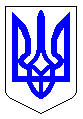 ЧЕРКАСЬКА МІСЬКА РАДАВИКОНАВЧИЙ КОМІТЕТРІШЕННЯВід 24.01.2024 № 66Про розгляд скарги напостанову адміністративної комісіївиконавчого комітету Черкаської міськоїради від 27.12.2023 № 488Розглянувши заяву Вербового Олега Вікторовича від 28.12.2023 № 21644-01-18 на постанову адміністративної комісії виконавчого комітету Черкаської міської ради від 27.12.2023 № 488 про адміністративне стягнення, перевіривши законність і обґрунтованість винесеної постанови, відповідно до статті 40 Закону України “Про місцеве самоврядування в Україні”, керуючись статтями 288, 289, 293 Кодексу України про адміністративні правопорушення, враховуючи розгляд питання на засіданні виконавчий комітет Черкаської міської радиВИРІШИВ:      1. Постанову адміністративної комісії виконавчого комітету Черкаської міської ради від 27.12.2023 № 488 про накладання штрафу залишити без змін, заяву Вербового О.В. залишити без задоволення.      2. Контроль за виконанням рішення покласти на першого заступника міського голови з питань діяльності виконавчих органів ради Тищенка С.О. Міський голова				            	      Анатолій БОНДАРЕНКО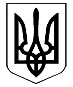 Черкаська міська рада ВИКОНАВЧИЙ КОМІТЕТадміністративна комісія18001, м. Черкаси, вул. Б. Вишневецького, 36, тел. (0472) 36-05-73 ПОЯСНЮВАЛЬНА ЗАПИСКАдо проекту рішення міської ради «Про розгляд скарги на постанову адміністративної комісії виконавчого комітету Черкаської міської ради від 27.12.2023 № 488»	28.12.2023 до Черкаської міської ради надійшла заява від Вербового Олега Вікторовича № 21644-01-18 на постанову адміністративної комісії виконавчого комітету Черкаської міської ради від 27.12.2023 № 488 про адміністративне стягнення.	У заяві Вербовий О.В. просить скасувати постанову адміністративної комісії виконавчого комітету Черкаської міської ради від 27.12.2023 № 488.Вважаю, що заява не підлягає до задоволення, виходячи з наступного:28.12.2023 об 10 годині 03 хвилин головним спеціалістом відділу інспектування управління інспектування Черкаської міської ради Кітою І.М. зафіксовано факт неналежного утримання тротуару вздовж приміщення ОСББ по вул. Гоголя, 221,  а саме: тротуар не очищений від снігу , що є порушенням п. 6.30; 1.10-2; п.п. 2.13.4-1 Правил благоустрою міста Черкаси, затверджених рішенням Черкаської міської ради від 28.09.2023 № 47-14. За результатами розгляду адміністративної справи в присутності Вербового О.В. було прийнято колегіальне рішення про притягнення його до адміністративної відповідальності у вигляді накладення мінімального штрафу у розмірі 850 гривень.Заступник голови адміністративноїкомісії виконавчого комітетуЧеркаської міської ради			                   Володимир ГУСАЧЕНКОМовчан Мариною36-05-73